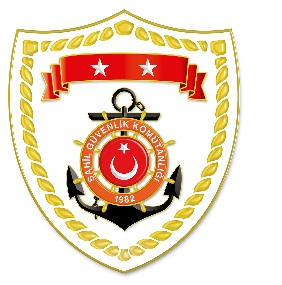 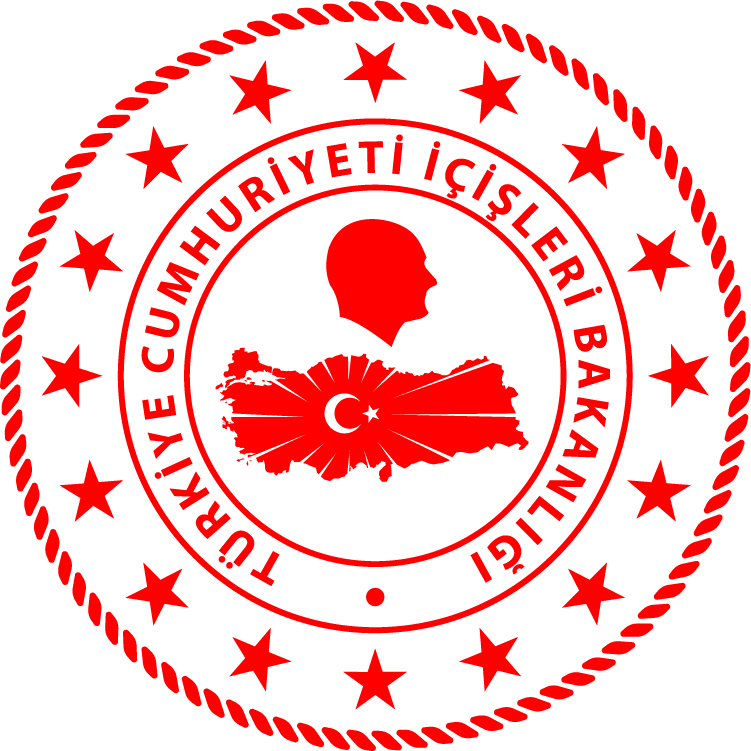 Karadeniz BölgesiMarmara BölgesiEge BölgesiAkdeniz BölgesiS.NUTARİHTESPİTUYGULANAN İDARİ PARA CEZASI MİKTARI (TL)CEZANIN KESİLDİĞİİL/İLÇE-MEVKİİAÇIKLAMA130 Kasım 2019Avlanabilir asgari boy sınırı altında su ürünlerinin nakledilmesi1.635SİNOP/Merkez1 işleme 1.635 TL idari para cezası uygulanmıştır.S.NUTARİHTESPİTUYGULANAN İDARİ PARA CEZASI MİKTARI (TL)CEZANIN KESİLDİĞİİL/İLÇE-MEVKİİAÇIKLAMA129 Kasım 2019Yasak sahada kara ve kıllı midye avcılığı yapmak  (3 işlem)9.810İSTANBUL/BeykozToplam8 işleme 18.799 TL idari para cezası uygulanmıştır.229 Kasım 2019Liman içinde su ürünleri avcılığı yapmak1.635ÇANAKKALE/EceabatToplam8 işleme 18.799 TL idari para cezası uygulanmıştır.329 Kasım 2019Balıkçı gemileri izleme sisteminin kapalı olması1.635ÇANAKKALE/BigaToplam8 işleme 18.799 TL idari para cezası uygulanmıştır.430 Kasım 2019Monofilament misina ağ bulundurmak1.635KIRKLARELİ/DemirköyToplam8 işleme 18.799 TL idari para cezası uygulanmıştır.530 Kasım 2019Gerçek kişiler için su ürünleri ruhsat tezkeresi olmamak814KIRKLARELİ/DemirköyToplam8 işleme 18.799 TL idari para cezası uygulanmıştır.601 Aralık 2019Yasak sahada kara ve kıllı midye avcılığı yapmak3.270İSTANBUL/ÜsküdarToplam8 işleme 18.799 TL idari para cezası uygulanmıştır.S.NUTARİHTESPİTUYGULANAN İDARİ PARA CEZASI MİKTARI (TL)CEZANIN KESİLDİĞİİL/İLÇE-MEVKİİAÇIKLAMA129 Kasım 2019Su ürünleri yetiştiriciliği yapılan kafeslere 200 metreden yakın mesafede avcılık yapmak1.635AYDIN/DidimToplam 2 işleme 2.115 TL idari para cezası uygulanmıştır.229 Kasım 2019Liman içinde su ürünleri avcılığı yapmak480MUĞLA/FethiyeToplam 2 işleme 2.115 TL idari para cezası uygulanmıştır.S.NUTARİHTESPİTUYGULANAN İDARİ PARA CEZASI MİKTARI (TL)CEZANIN KESİLDİĞİİL/İLÇE-MEVKİİAÇIKLAMA129 Kasım 2019Liman içinde su ürünleri avcılığı yapmak480ANTALYA/KonyaaltıToplam 5 işleme 2.400 TL idari para cezası uygulanmıştır.230 Kasım 2019Denizlerde gün batımından gün doğumuna kadar olan sürede sualtı tüfeği ile avcılık yapmak (2 işlem)960HATAY/İskenderunToplam 5 işleme 2.400 TL idari para cezası uygulanmıştır.330 Kasım 2019Monofilament misina ağ ile su ürünleri avcılığı yapmak(2 işlem)960HATAY/ArsuzToplam 5 işleme 2.400 TL idari para cezası uygulanmıştır.